Коммерческое предложение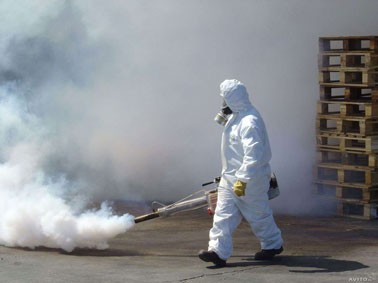 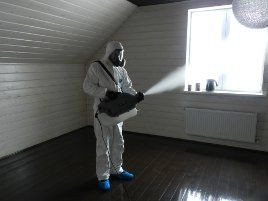 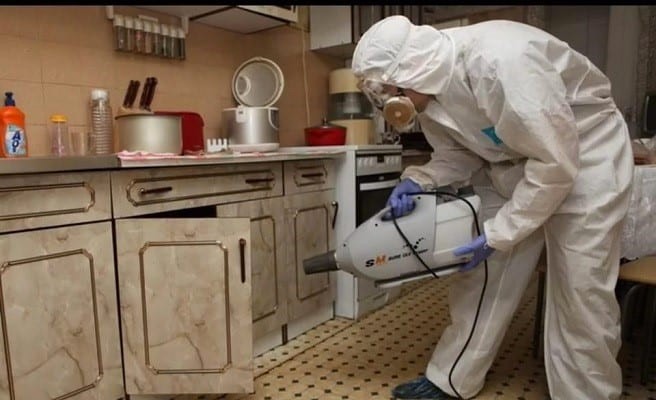 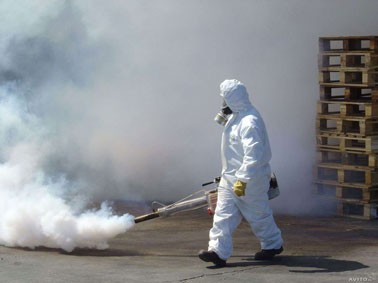 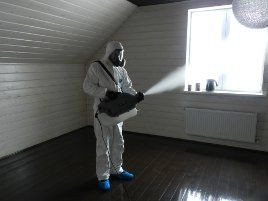 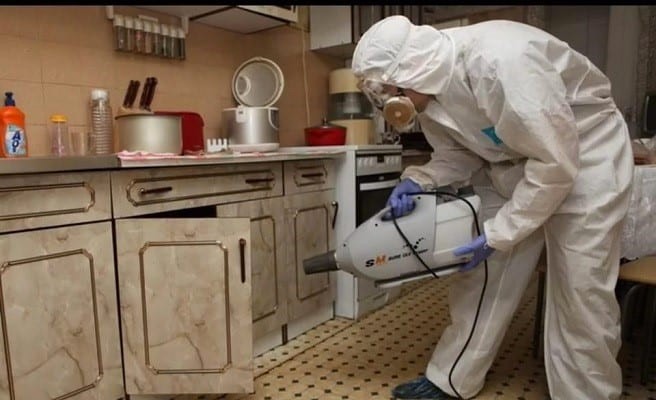 по дезинсекции и дезинфекции помещенийПатогенные микроорганизмы, бактерии, вирусы, насекомые, плесень - далеко не полный список “незванных гостей”, которые являются переносчиками болезней, подвергающий опасности здоровье населения и присутствующих в помещении людей.Наша организация предлагает профессиональные услуги по дезинсекции и дезинфекции в жилых и не жилых помещениях, на производственных, складских или коммерческих территориях.Цены на обработку помещений для юридических лиц при заключении договора: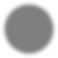 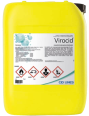 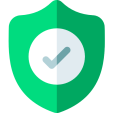 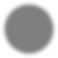 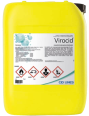 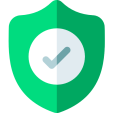 При заключении многоразового договора — скидка 15%. Пожалуйста, по всем вопросам звоните к нам в офис, всегда будем рады Вам помочь.Надеемся на плодотворное сотрудничество! Наш телефон: +7(495)204 10 89, 8 800 707 27 01e-mail:info@prof-teko.ruКубический метрЦенадо 15050 руб / м³от 150 до 30042 руб / м³от 300 до 60035 руб / м³от 600 до 100030 руб / м³от 1000 до 500025 руб / м³более 5000договорнаявыезд за МКАДот 500 руб.